ΣΥΛΛΟΓΟΣ ΕΚΠΑΙΔΕΥΤΙΚΩΝ Π. Ε.          ΑΜΑΡΟΥΣΙΟΥ                                                    Μαρούσι 11 – 4 – 2024 Ταχ. Δ/νση: Λ. Κηφισιάς 211                                        Αρ. Πρ. : ΔΥ Τ.Κ.  15124 Μαρούσι Τηλ. & Fax: 210 8020697 Πληροφορίες: Δημ. Πολυχρονιάδης (6945394406)                                                                  Email:syll2grafeio@gmail.com                                       Δικτυακός τόπος: http//: www.syllogosekpaideutikonpeamarousiou.gr                                                                                   ΠΡΟΣ: ΤΑ ΜΕΛΗ ΤΟΥ ΣΥΛΛΟΓΟΥ ΜΑΣΔΙΟΡΓΑΝΩΣΗ ΕΚΔΡΟΜΗΣ ΣΤΗΝ ΚΩΝΣΤΑΝΤΙΝΟΥΠΟΛΗ ΓΙΑ ΤΑ ΜΕΛΗ ΤΟΥ ΣΥΛΛΟΓΟΥ ΕΚΠΑΙΔΕΥΤΙΚΩΝ Π. Ε. ΑΜΑΡΟΥΣΙΟΥ Το Δ. Σ. του Συλλόγου Εκπ/κών Π. Ε. Αμαρουσίου διοργανώνει εκδρομή στην Κωνσταντινούπολη για τα μέλη του.Το πρακτορείο που μας έδωσε την καλύτερη προσφορά είναι το Signature Travel και η εκδρομή κοστίζει 395 ευρώ το δίκλινο (οδικώς) ή 635 ευρώ το δίκλινο (αεροπορικώς) σε συνδυασμό οδικής και αεροπορικής κάλυψης, δηλαδή όσοι/όσες επιθυμούν θα αναχωρήσουν οδικώς για; Κωνσταντινούπολη από Αθήνα και όσοι/όσες επιθυμούν να πάνε αεροπορικώς στην Κωνσταντινούπολη θα συναντήσουν εκεί το λεωφορείο της εκδρομής που θα έχει φτάσει εντωμεταξύ από την Αθήνα. Η εκδρομή είναι εξαήμερη και η αναχώρηση (οδική) θα γίνει στις 29 Ιουνίου 2024 από την Αθήνα. Η εκδρομή θα πραγματοποιηθεί μόνο αν υπάρχουν 40 συμμετέχοντες/συμμετέχουσες σε αυτήν. ΠΑΡΑΚΑΛΟΥΜΕ ΝΑ ΔΗΛΩΝΕΤΕ ΤΗ ΣΥΜΜΕΤΟΧΗ ΣΑΣ ΜΕΧΡΙ ΤΗΝ 15Η ΜΑΪΟΥ 2024 ΣΤΟΝ ΠΡΟΕΔΡΟ ΤΟΥ Δ. Σ. ΣΥΝΑΔΕΛΦΟ Δ. ΠΟΛΥΧΡΟΝΙΑΔΗ (6945394406) ή ΣΤΑ ΜΕΛΗ ΤΟΥ Δ. Σ. ΤΟΥ ΣΥΛΛΟΓΟΥ ΜΑΣ.Σας επισυνάπτουμε το πρόγραμμα της εκδρομής όπως μας στάλθηκε από το ταξιδιωτικό γραφείο. 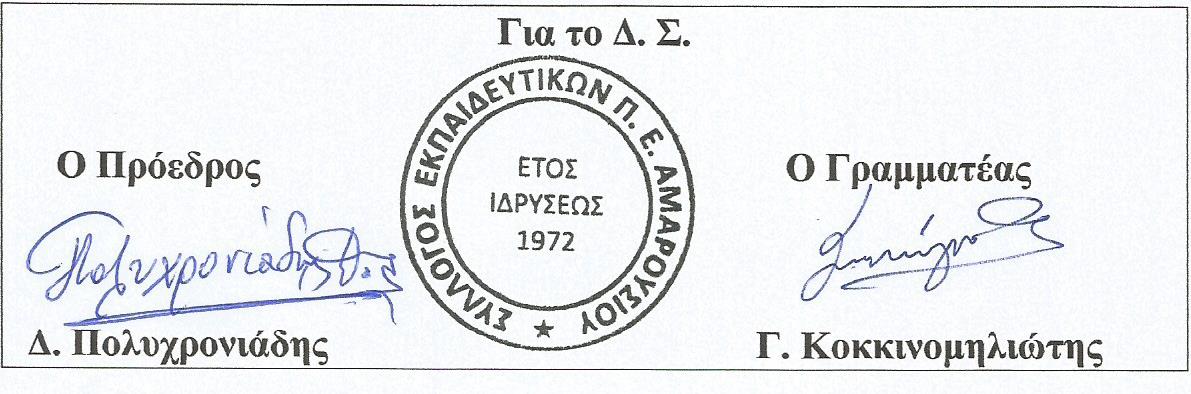 